VISIBILITY OF DOUBLE STANDARDS: CONFLICT BETWEEN THE 'SOCIAL' AND THE 'PERSONAL' PERSPECTIVES IN NELLIE WONG'S "WHEN I WAS GROWING UPBY MS. NOBLE A PALIATH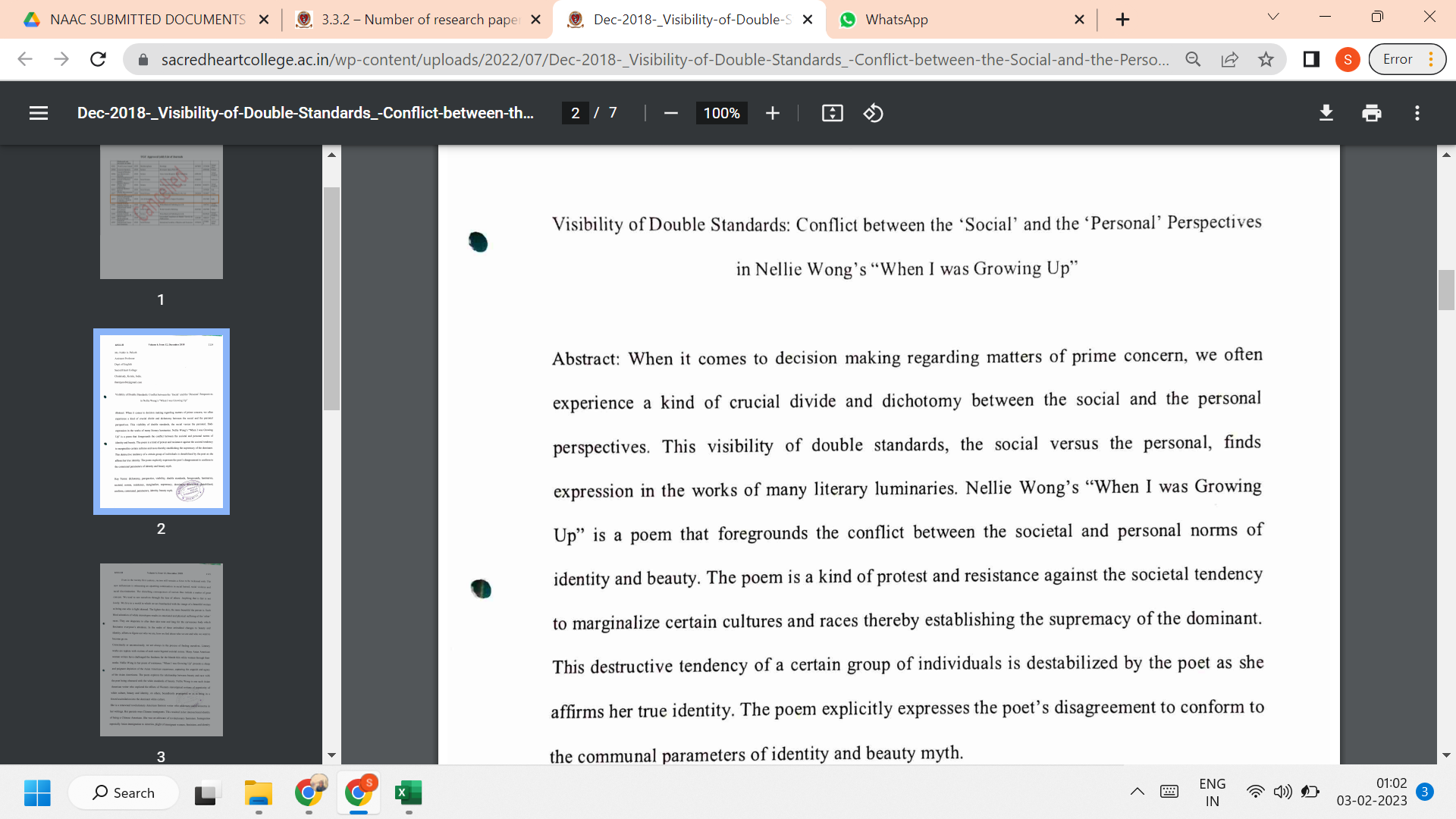 LINK TO THE ARTICLE:PRINT JOURNAL 